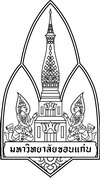 รายงานประเมินกิจกรรมสร้างเสริมสุขภาวะของนักเรียนโรงเรียนสาธิตมหาวิทยาลัยขอนแก่น ฝ่ายประถมศึกษา (มอดินแดง)มหาวิทยาลัยขอนแก่น          ปีการศึกษา 2562